1Infoblatt für Teilnehmer:Name: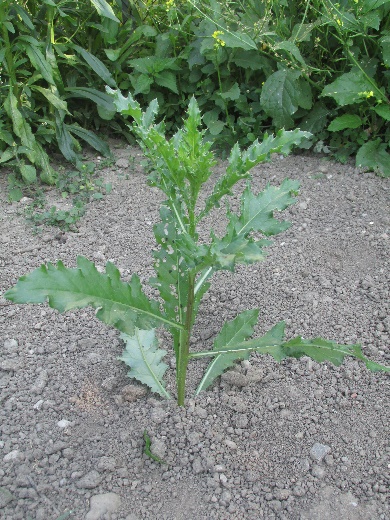 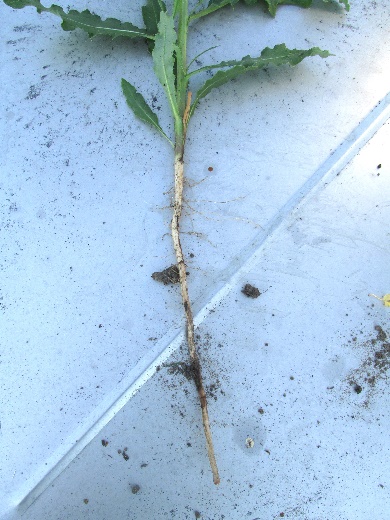 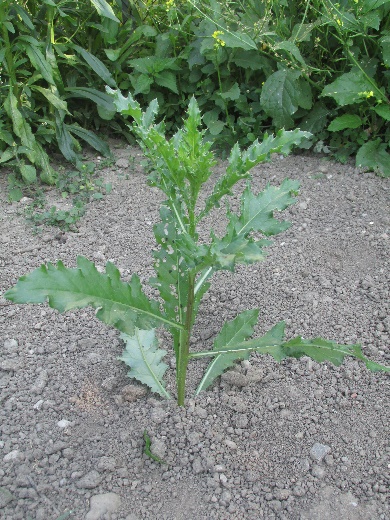 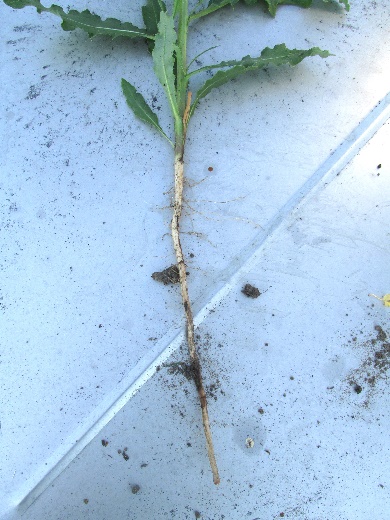 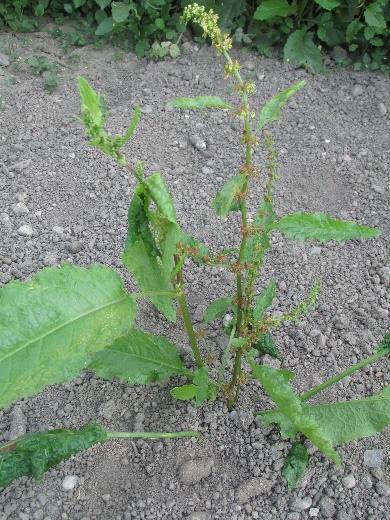 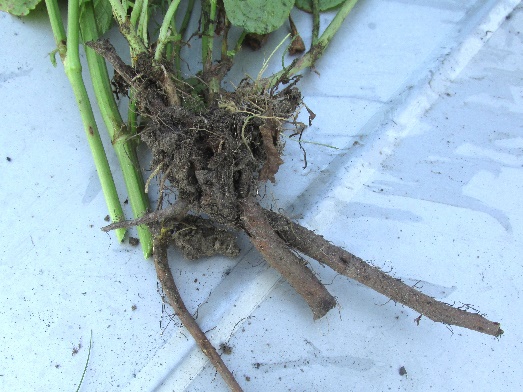 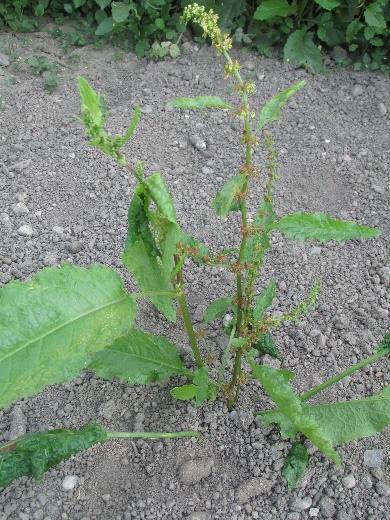 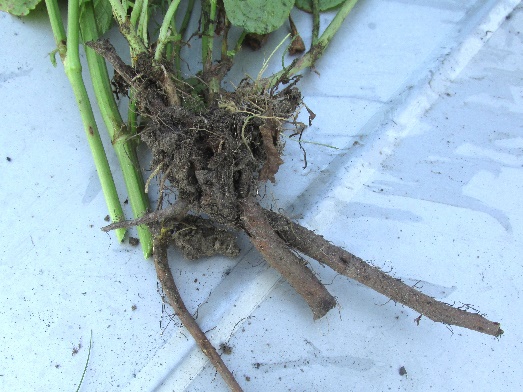 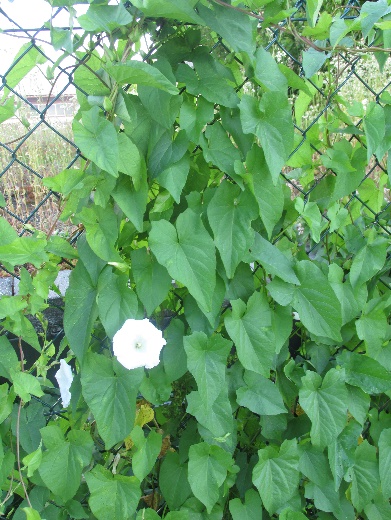 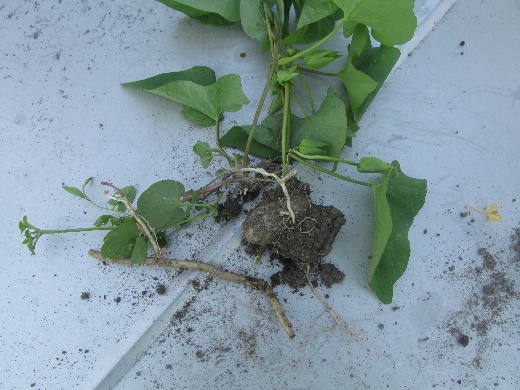 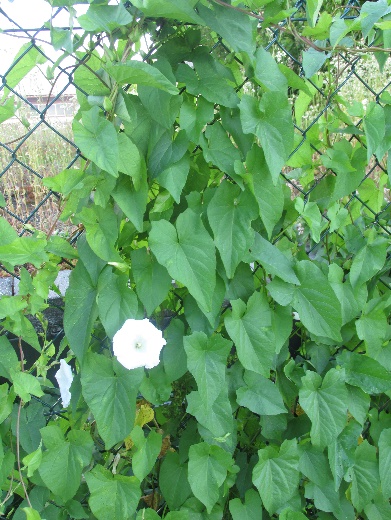 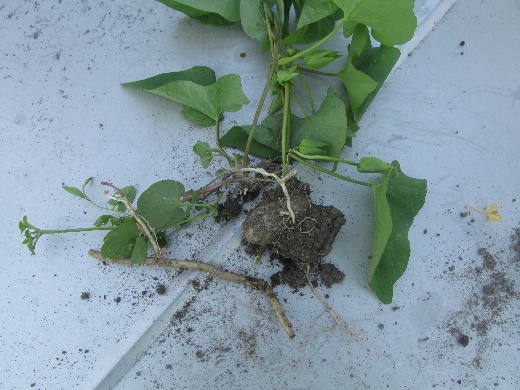 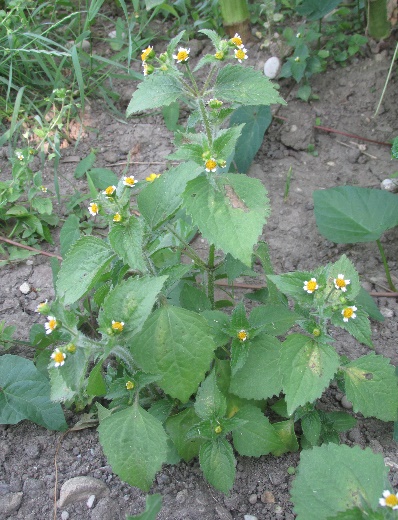 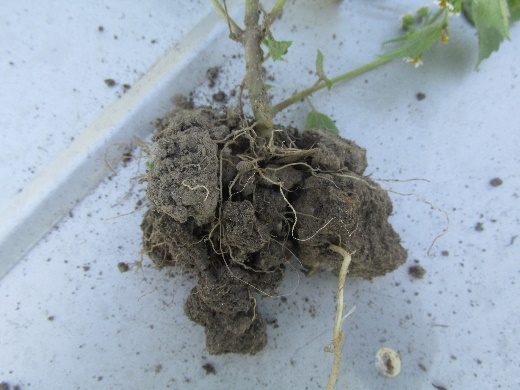 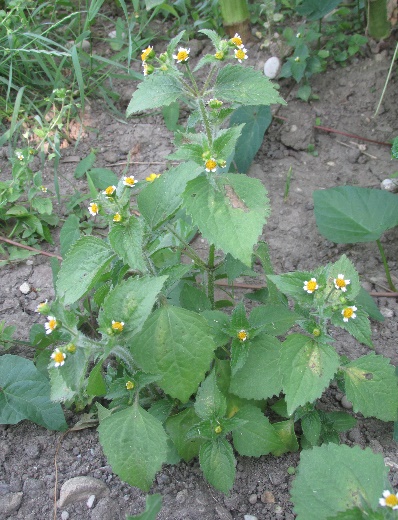 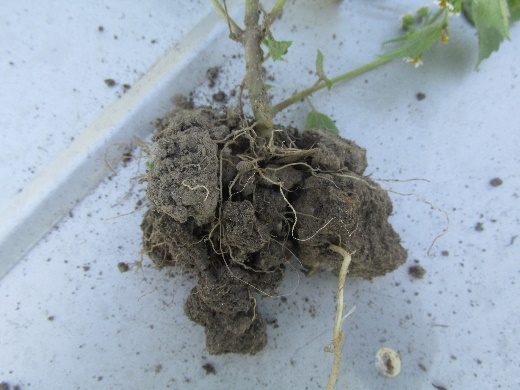 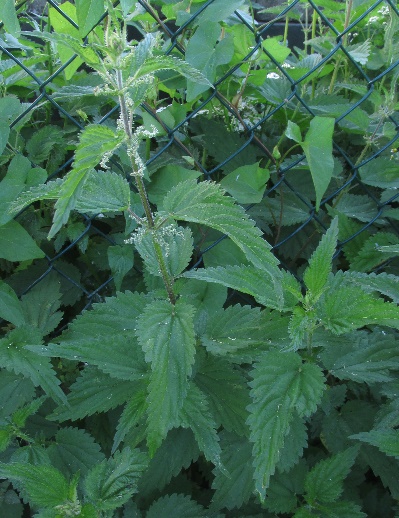 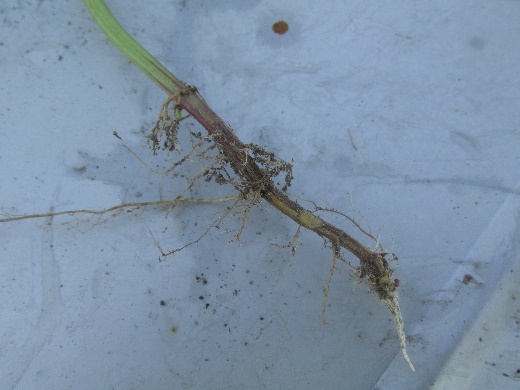 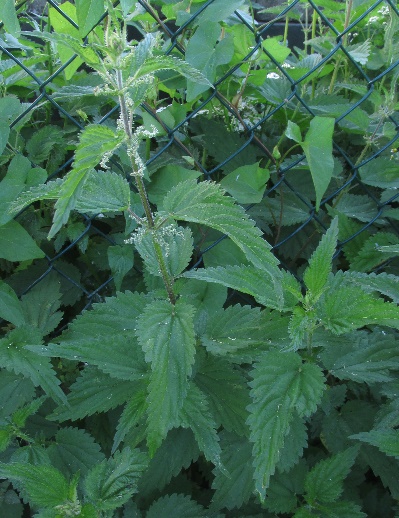 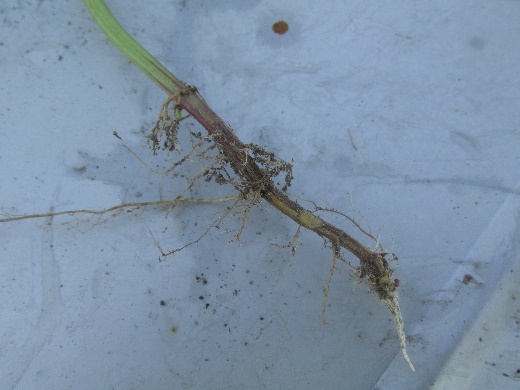 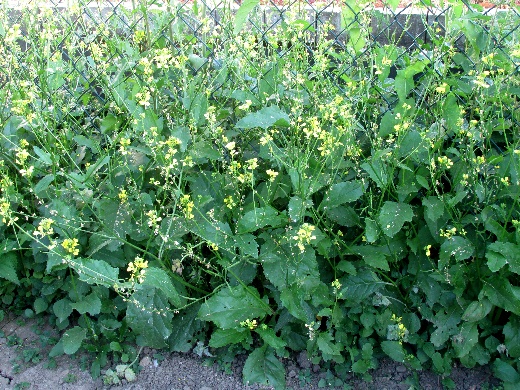 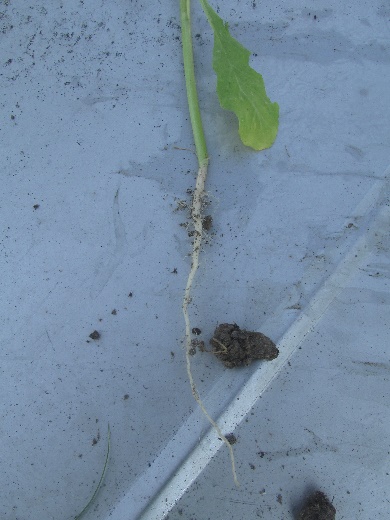 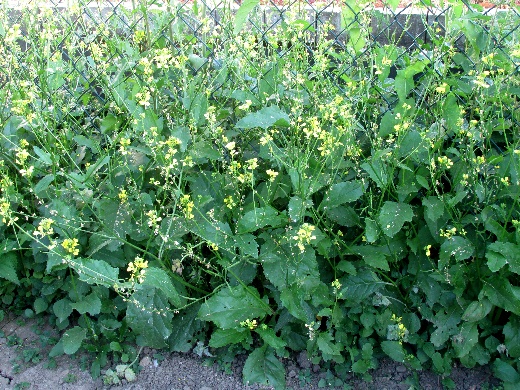 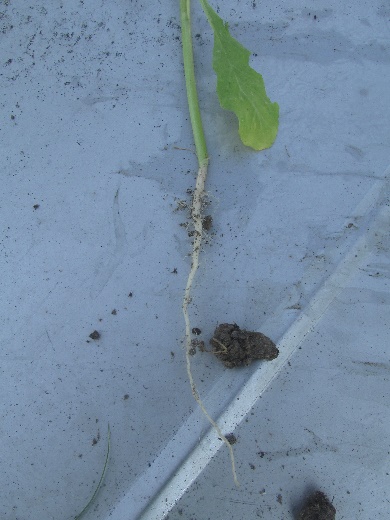 